Completion of this form is very important to ensure your child receives all necessary medical and mental health services while they are living outside your home. Your medical history as well as any family genetic information will allow for medical and mental health providers to better understand the needs of your child so appropriate care will be provided while in care. Please provide as much information as possible. Date completed: 	Child’s Name:                  Date of birth:      Name of person completing this form:         What is the relationship to  :      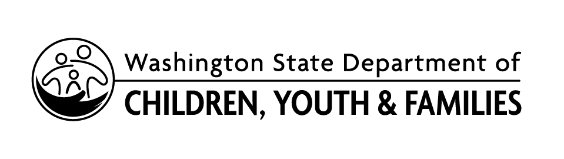                Family Genetic and Medical HistorySection 1: Birth Mother’s Background and Family Genetic/Medical HistorySection 1: Birth Mother’s Background and Family Genetic/Medical HistorySection 1: Birth Mother’s Background and Family Genetic/Medical HistorySection 1: Birth Mother’s Background and Family Genetic/Medical HistorySection 1: Birth Mother’s Background and Family Genetic/Medical HistoryYEAR OF BIRTH YEAR OF BIRTH RACERACEETHNICITYHEIGHTWEIGHTEYE COLORHAIR COLORRELIGION LEFT HANDED RIGHT HANDEDHIGHEST GRADE ACHIEVEDHIGHEST GRADE ACHIEVEDLEARNING CONCERNSLEARNING CONCERNSHOBBIES/INTERESTS/PROFESSION      HOBBIES/INTERESTS/PROFESSION      HOBBIES/INTERESTS/PROFESSION      HOBBIES/INTERESTS/PROFESSION      HOBBIES/INTERESTS/PROFESSION      BIRTH MOTHERMEDICAL CONDITION (PLEASE PROVIDE SPECIFIC DIAGNOSES IN THE BLANK BOX, IF APPLICABLE)AGE OF ONSET, TREATMENT, MEDICATIONRELATIVE/FAMILY MEMBERRELATIONSHIP TO BIRTH MOTHERAGE OF ONSET, TREATMENT, MEDICATIONAttention Deficit Disorder (ADD)Attention Deficit Hyperactivity Disorder (ADHD)Allergic reaction (e.g., food, drugs, animals)     Arthritis      Birth defects      Blood-Borne Pathogen (e.g. HIV, AIDS,  Hepatitis B, Hepatitis C)       Yes NoBlood disorder (e.g., hemophilia, sickle cell anemia)      Cancer      Cardiovascular (e.g., high blood pressure, heart attack, stroke)      Developmental delays (e.g., difficulty with reading, math, writing, understanding directions, Tourette’s syndrome, dyslexia)      Fetal Alcohol Syndrome (FAS)Fetal Alcohol EffectsGynecological problems/history (e.g., miscarriage, still birth, neonatal death)      Hearing problems      Heart defects      Hormonal disorder (e.g., diabetes, thyroid)      Learning disability (e.g., neurological, organic brain dysfunction)      Mental health (e.g. depression, bi-polar, schizophrenia, anxiety)      Muscle disorder (e.g., muscular dystrophy, multiple sclerosis, cerebral palsy, spina bifida)      Seizure disorder (e.g., epilepsy, traumatic brain injury)      Substance use (e.g. alcohol, cannabis (marijuana), prescription drugs, methamphetamine, cocaine, heroin)      Vision (e.g., near-sighted, far-sighted, blind, glaucoma, cataracts)      Other known inheritable conditions (please specify)      Other medical conditions not listed above (please specify)      Birth Mother Health StatusBirth Mother Health StatusBirth Mother Health StatusBirth Mother Health StatusBirth Mother Health StatusDescribe the birth mother’s current health status: Describe the birth mother’s current health status: Describe the birth mother’s current health status: Describe the birth mother’s current health status: Describe the birth mother’s current health status: Has the birth mother used any of the following toxic environmental substances and/or controlled substances?  Yes    No   UnknownIf yes, check all that apply and circle specific substance under each category:   Alcohol  Amphetamines  Stimulant (Cocaine, methamphetamine, Ritalin, Adderall, Dexedrine)   Tobacco  Opiates (Morphine, Codeine, Hydrocodone (Vicodin), Fentanyl, Oxycodone (OxyContin, Percocet, Heroin), Suboxone/Methadone)  Benzodiazapine/Tranquilizers (Valium, Xanax, Ativan, Klonopin, etc) Cannabis (Marijuana) Other (specify):      Has the birth mother used any substances in the presence of the child?  Yes    No    UnknownIf yes, please check all that apply and circle specific substance under each category:   Alcohol   Amphetamines   Stimulant (Cocaine, methamphetamine, Ritalin, Adderall, Dexedrine)    Tobacco   Opiates (Morphine, Codeine, Hydrocodone (Vicodin), Fentanyl, Oxycodone (OxyContin, Percocet, Heroin))   Benzodiazapine/Tranquilizers (Valium, Xanax, Ativan, Klonopin, etc)  Cannabis (Marijuana)  Other (specify):      Has the birth mother used any of the following toxic environmental substances and/or controlled substances?  Yes    No   UnknownIf yes, check all that apply and circle specific substance under each category:   Alcohol  Amphetamines  Stimulant (Cocaine, methamphetamine, Ritalin, Adderall, Dexedrine)   Tobacco  Opiates (Morphine, Codeine, Hydrocodone (Vicodin), Fentanyl, Oxycodone (OxyContin, Percocet, Heroin), Suboxone/Methadone)  Benzodiazapine/Tranquilizers (Valium, Xanax, Ativan, Klonopin, etc) Cannabis (Marijuana) Other (specify):      Has the birth mother used any substances in the presence of the child?  Yes    No    UnknownIf yes, please check all that apply and circle specific substance under each category:   Alcohol   Amphetamines   Stimulant (Cocaine, methamphetamine, Ritalin, Adderall, Dexedrine)    Tobacco   Opiates (Morphine, Codeine, Hydrocodone (Vicodin), Fentanyl, Oxycodone (OxyContin, Percocet, Heroin))   Benzodiazapine/Tranquilizers (Valium, Xanax, Ativan, Klonopin, etc)  Cannabis (Marijuana)  Other (specify):      Has the birth mother used any of the following toxic environmental substances and/or controlled substances?  Yes    No   UnknownIf yes, check all that apply and circle specific substance under each category:   Alcohol  Amphetamines  Stimulant (Cocaine, methamphetamine, Ritalin, Adderall, Dexedrine)   Tobacco  Opiates (Morphine, Codeine, Hydrocodone (Vicodin), Fentanyl, Oxycodone (OxyContin, Percocet, Heroin), Suboxone/Methadone)  Benzodiazapine/Tranquilizers (Valium, Xanax, Ativan, Klonopin, etc) Cannabis (Marijuana) Other (specify):      Has the birth mother used any substances in the presence of the child?  Yes    No    UnknownIf yes, please check all that apply and circle specific substance under each category:   Alcohol   Amphetamines   Stimulant (Cocaine, methamphetamine, Ritalin, Adderall, Dexedrine)    Tobacco   Opiates (Morphine, Codeine, Hydrocodone (Vicodin), Fentanyl, Oxycodone (OxyContin, Percocet, Heroin))   Benzodiazapine/Tranquilizers (Valium, Xanax, Ativan, Klonopin, etc)  Cannabis (Marijuana)  Other (specify):      Has the birth mother used any of the following toxic environmental substances and/or controlled substances?  Yes    No   UnknownIf yes, check all that apply and circle specific substance under each category:   Alcohol  Amphetamines  Stimulant (Cocaine, methamphetamine, Ritalin, Adderall, Dexedrine)   Tobacco  Opiates (Morphine, Codeine, Hydrocodone (Vicodin), Fentanyl, Oxycodone (OxyContin, Percocet, Heroin), Suboxone/Methadone)  Benzodiazapine/Tranquilizers (Valium, Xanax, Ativan, Klonopin, etc) Cannabis (Marijuana) Other (specify):      Has the birth mother used any substances in the presence of the child?  Yes    No    UnknownIf yes, please check all that apply and circle specific substance under each category:   Alcohol   Amphetamines   Stimulant (Cocaine, methamphetamine, Ritalin, Adderall, Dexedrine)    Tobacco   Opiates (Morphine, Codeine, Hydrocodone (Vicodin), Fentanyl, Oxycodone (OxyContin, Percocet, Heroin))   Benzodiazapine/Tranquilizers (Valium, Xanax, Ativan, Klonopin, etc)  Cannabis (Marijuana)  Other (specify):      Has the birth mother used any of the following toxic environmental substances and/or controlled substances?  Yes    No   UnknownIf yes, check all that apply and circle specific substance under each category:   Alcohol  Amphetamines  Stimulant (Cocaine, methamphetamine, Ritalin, Adderall, Dexedrine)   Tobacco  Opiates (Morphine, Codeine, Hydrocodone (Vicodin), Fentanyl, Oxycodone (OxyContin, Percocet, Heroin), Suboxone/Methadone)  Benzodiazapine/Tranquilizers (Valium, Xanax, Ativan, Klonopin, etc) Cannabis (Marijuana) Other (specify):      Has the birth mother used any substances in the presence of the child?  Yes    No    UnknownIf yes, please check all that apply and circle specific substance under each category:   Alcohol   Amphetamines   Stimulant (Cocaine, methamphetamine, Ritalin, Adderall, Dexedrine)    Tobacco   Opiates (Morphine, Codeine, Hydrocodone (Vicodin), Fentanyl, Oxycodone (OxyContin, Percocet, Heroin))   Benzodiazapine/Tranquilizers (Valium, Xanax, Ativan, Klonopin, etc)  Cannabis (Marijuana)  Other (specify):      Child’s Birth History and Current HealthChild’s Birth History and Current HealthChild’s Birth History and Current HealthChild’s Birth History and Current HealthChild’s Birth History and Current HealthWhere was your child born (city, state, hospital)?      Did birth mom have prenatal care?  Yes   No    Unknown  Limited      Was the child exposed to any substances during pregnancy?   Yes    No    UnknownIf yes, please mark the substance, and specify type of substance, how often the substance was used, and during which trimester of the pregnancy: Where was your child born (city, state, hospital)?      Did birth mom have prenatal care?  Yes   No    Unknown  Limited      Was the child exposed to any substances during pregnancy?   Yes    No    UnknownIf yes, please mark the substance, and specify type of substance, how often the substance was used, and during which trimester of the pregnancy: Where was your child born (city, state, hospital)?      Did birth mom have prenatal care?  Yes   No    Unknown  Limited      Was the child exposed to any substances during pregnancy?   Yes    No    UnknownIf yes, please mark the substance, and specify type of substance, how often the substance was used, and during which trimester of the pregnancy: Where was your child born (city, state, hospital)?      Did birth mom have prenatal care?  Yes   No    Unknown  Limited      Was the child exposed to any substances during pregnancy?   Yes    No    UnknownIf yes, please mark the substance, and specify type of substance, how often the substance was used, and during which trimester of the pregnancy: Where was your child born (city, state, hospital)?      Did birth mom have prenatal care?  Yes   No    Unknown  Limited      Was the child exposed to any substances during pregnancy?   Yes    No    UnknownIf yes, please mark the substance, and specify type of substance, how often the substance was used, and during which trimester of the pregnancy: Does mother consent to disclose specific type of disease(s) (i.e. hepatitis C, gonorrhea, HIV) the child may have been exposed to in order to provide medical care for the child?  Yes   No             If yes, please have birth mother complete and sign a DCYF 03-475 Consent and attach to the 13-041 (consent to release will only be provided to the child’s medical providers and the current caregiver).  Was the child exposed to a blood-borne pathogen or sexually transmitted disease during pregnancy or at birth?   Yes    No    Unknown              If yes, what was the child exposed to?      Does mother consent to disclose specific type of disease(s) (i.e. hepatitis C, gonorrhea, HIV) the child may have been exposed to in order to provide medical care for the child?  Yes   No             If yes, please have birth mother complete and sign a DCYF 03-475 Consent and attach to the 13-041 (consent to release will only be provided to the child’s medical providers and the current caregiver).  Was the child exposed to a blood-borne pathogen or sexually transmitted disease during pregnancy or at birth?   Yes    No    Unknown              If yes, what was the child exposed to?      Does mother consent to disclose specific type of disease(s) (i.e. hepatitis C, gonorrhea, HIV) the child may have been exposed to in order to provide medical care for the child?  Yes   No             If yes, please have birth mother complete and sign a DCYF 03-475 Consent and attach to the 13-041 (consent to release will only be provided to the child’s medical providers and the current caregiver).  Was the child exposed to a blood-borne pathogen or sexually transmitted disease during pregnancy or at birth?   Yes    No    Unknown              If yes, what was the child exposed to?      Does mother consent to disclose specific type of disease(s) (i.e. hepatitis C, gonorrhea, HIV) the child may have been exposed to in order to provide medical care for the child?  Yes   No             If yes, please have birth mother complete and sign a DCYF 03-475 Consent and attach to the 13-041 (consent to release will only be provided to the child’s medical providers and the current caregiver).  Was the child exposed to a blood-borne pathogen or sexually transmitted disease during pregnancy or at birth?   Yes    No    Unknown              If yes, what was the child exposed to?      Does mother consent to disclose specific type of disease(s) (i.e. hepatitis C, gonorrhea, HIV) the child may have been exposed to in order to provide medical care for the child?  Yes   No             If yes, please have birth mother complete and sign a DCYF 03-475 Consent and attach to the 13-041 (consent to release will only be provided to the child’s medical providers and the current caregiver).  Was the child exposed to a blood-borne pathogen or sexually transmitted disease during pregnancy or at birth?   Yes    No    Unknown              If yes, what was the child exposed to?      Were there unusual circumstances noted during labor and delivery:(e.g., c-section, baby stopped breathing, umbilical cord wrapped around neck, loss of blood)  Yes    No   UnknownIf yes, what happened?      Was the child hospitalized in the PICU or NICU after birth?  Yes  No  UnknownIf yes, what was the reason?      Were there unusual circumstances noted during labor and delivery:(e.g., c-section, baby stopped breathing, umbilical cord wrapped around neck, loss of blood)  Yes    No   UnknownIf yes, what happened?      Was the child hospitalized in the PICU or NICU after birth?  Yes  No  UnknownIf yes, what was the reason?      Were there unusual circumstances noted during labor and delivery:(e.g., c-section, baby stopped breathing, umbilical cord wrapped around neck, loss of blood)  Yes    No   UnknownIf yes, what happened?      Was the child hospitalized in the PICU or NICU after birth?  Yes  No  UnknownIf yes, what was the reason?      Were there unusual circumstances noted during labor and delivery:(e.g., c-section, baby stopped breathing, umbilical cord wrapped around neck, loss of blood)  Yes    No   UnknownIf yes, what happened?      Was the child hospitalized in the PICU or NICU after birth?  Yes  No  UnknownIf yes, what was the reason?      Were there unusual circumstances noted during labor and delivery:(e.g., c-section, baby stopped breathing, umbilical cord wrapped around neck, loss of blood)  Yes    No   UnknownIf yes, what happened?      Was the child hospitalized in the PICU or NICU after birth?  Yes  No  UnknownIf yes, what was the reason?      Does the child have a history of any medical, dental, or mental health diagnoses?   Yes    NoIf yes, what was the child diagnosed with and was there any treatment (please describe type of treatment)?       Does the child have any current medical, dental, or mental health diagnoses or any outstanding needs?   Yes    NoIf yes, what is the child diagnosed with and/or the outstanding needs of the child?       Does your child have any allergies? If yes, what are they allergic to and what is the reaction?      Does the child have a history of any medical, dental, or mental health diagnoses?   Yes    NoIf yes, what was the child diagnosed with and was there any treatment (please describe type of treatment)?       Does the child have any current medical, dental, or mental health diagnoses or any outstanding needs?   Yes    NoIf yes, what is the child diagnosed with and/or the outstanding needs of the child?       Does your child have any allergies? If yes, what are they allergic to and what is the reaction?      Does the child have a history of any medical, dental, or mental health diagnoses?   Yes    NoIf yes, what was the child diagnosed with and was there any treatment (please describe type of treatment)?       Does the child have any current medical, dental, or mental health diagnoses or any outstanding needs?   Yes    NoIf yes, what is the child diagnosed with and/or the outstanding needs of the child?       Does your child have any allergies? If yes, what are they allergic to and what is the reaction?      Does the child have a history of any medical, dental, or mental health diagnoses?   Yes    NoIf yes, what was the child diagnosed with and was there any treatment (please describe type of treatment)?       Does the child have any current medical, dental, or mental health diagnoses or any outstanding needs?   Yes    NoIf yes, what is the child diagnosed with and/or the outstanding needs of the child?       Does your child have any allergies? If yes, what are they allergic to and what is the reaction?      Does the child have a history of any medical, dental, or mental health diagnoses?   Yes    NoIf yes, what was the child diagnosed with and was there any treatment (please describe type of treatment)?       Does the child have any current medical, dental, or mental health diagnoses or any outstanding needs?   Yes    NoIf yes, what is the child diagnosed with and/or the outstanding needs of the child?       Does your child have any allergies? If yes, what are they allergic to and what is the reaction?      Section 2: Birth Father’s Background and Family Genetic/Medical History Section 2: Birth Father’s Background and Family Genetic/Medical History Section 2: Birth Father’s Background and Family Genetic/Medical History Section 2: Birth Father’s Background and Family Genetic/Medical History Section 2: Birth Father’s Background and Family Genetic/Medical History YEAR OF BIRTH YEAR OF BIRTH RACERACEETHNICITYHEIGHTWEIGHTEYE COLORHAIR COLORRELIGION LEFT HANDED RIGHT HANDEDHIGHEST GRADE ACHIEVEDHIGHEST GRADE ACHIEVEDLEARNING CONCERNSLEARNING CONCERNSHOBBIES/INTERESTS/PROFESSION      HOBBIES/INTERESTS/PROFESSION      HOBBIES/INTERESTS/PROFESSION      HOBBIES/INTERESTS/PROFESSION      HOBBIES/INTERESTS/PROFESSION      BIRTH FATHERMEDICAL CONDITION (PLEASE PROVIDE SPECIFIC DIAGNOSES IN THE BLANK BOX, IF APPLICABLE)AGE OF ONSET, TREATMENT, MEDICATIONRELATIVE/FAMILY MEMBERRELATIONSHIP TO BIRTH FATHERAGE OF ONSET, TREATMENT, MEDICATIONAttention Deficit Disorder (ADD)Attention Deficit Hyperactivity Disorder (ADHD)Allergic reaction (e.g., food, drugs, animals)     Arthritis      Birth defects      Blood-Borne Pathogen (e.g. HIV, AIDS, Hepatitis B, Hepatitis C)      Blood disorder (e.g., hemophilia, sickle cell anemia)       Yes NoCancer      Cardiovascular (e.g., high blood pressure, heart attack, stroke)      Developmental delays (e.g., difficulty with reading, math, writing, understanding directions, Tourette’s syndrome, dyslexia)      Fetal Alcohol Syndrome (FAS)Fetal Alcohol EffectsGynecological problems/history (e.g., spontaneous abortion, miscarriage, still birth, neonatal death)      Hearing problems      Heart defects      Hormonal disorder (e.g., diabetes, thyroid)      Learning disability (e.g., neurological, organic brain dysfunction)      Mental health (e.g. depression, bi-polar, schizophrenia, anxiety)      Muscle disorder (e.g., muscular dystrophy, multiple sclerosis, cerebral palsy, spina bifida)      Seizure disorder (e.g., epilepsy, traumatic brain injury)      Substance use (e.g. alcohol, cannabis (marijuana), prescription drugs, methamphetamine, cocaine, heroin)      Vision (e.g., near-sighted, far-sighted, blind, glaucoma, cataracts)      Other known inheritable conditions (please specify)      Other medical conditions not listed above (please specify)      Birth Father Health StatusDescribe the birth father’s current health status: Has the birth father used any of the following toxic environmental substances and/or controlled substances?  Yes    No   UnknownIf yes, check all that apply and circle specific substance under each category:   Alcohol  Amphetamines  Stimulant (Cocaine, methamphetamine, Ritalin, Adderall, Dexedrine)   Tobacco  Opiates (Morphine, Codeine, Hydrocodone (Vicodin), Fentanyl, Oxycodone (OxyContin, Percocet, Heroin))  Benzodiazapine/Tranquilizers (Valium, Xanax, Ativan, Klonopin, etc) Cannabis (Marijuana) Other (specify):      Has the birth father used any substances in the presence of the child?  Yes    No    UnknownIf yes, please check all that apply and circle specific substance under each category:   Alcohol   Amphetamines   Stimulant (Cocaine, methamphetamine, Ritalin, Adderall, Dexedrine)    Tobacco   Opiates (Morphine, Codeine, Hydrocodone (Vicodin), Fentanyl, Oxycodone (OxyContin, Percocet, Heroin))   Benzodiazapine/Tranquilizers (Valium, Xanax, Ativan, Klonopin, etc)  Cannabis (Marijuana)  Other (specify):      